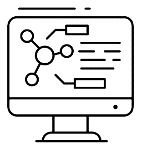 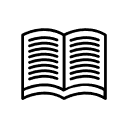 KS3 Computer Science - Recommended ReadingFictionFictionFictionFictionBook TitleBook TitleAuthorAuthorAuthorComputational Fairy TalesComputational Fairy TalesJeremy KubicaJeremy KubicaJeremy KubicaAmy (Internet Safety)Amy (Internet Safety)Mary HooperMary HooperMary HooperSimone’s Website (Web Design)Simone’s Website (Web Design)Helen PielichatyHelen PielichatyHelen PielichatyCrashing Computers (Totally)Crashing Computers (Totally)Michael ColemanMichael ColemanMichael ColemanClick’dClick’dTamara Ireland StoneTamara Ireland StoneTamara Ireland StoneIn the Key of CodeIn the Key of CodeAimee LucidoAimee LucidoAimee LucidoNon-FictionNon-FictionNon-FictionBook TitleAuthorAuthorThe Way Things Work NowDavid MacaulayDavid MacaulayNine Algorithms that Changed the Future: The Ingenious Ideas that Drive Today’s ComputersJohn MacCormickJohn MacCormickBut How Do it Know? – The Basic Principles of Computers for EveryoneJ Clark ScottJ Clark ScottHackers: Heroes of the Computer RevolutionStephen LevyStephen LevyJust for Fun: The Story of a Accidental RevolutionaryLinus TorvaldsLinus TorvaldsThe Teen’s Guide to Social Media … and Mobile Devices: 21 Tips to Wise Posting in an Insecure WorldJonathan McKeeJonathan McKee